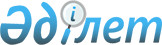 Об утверждении Положения о государственном учреждении "Отдел занятости и социальных программ Джангельдинского района"Постановление акимата Джангельдинского района Костанайской области от 23 июня 2022 года № 93.
      В соответствии со статьей 31 Закона Республики Казахстан "О местном государственном управлении и самоуправлении в Республике Казахстан", постановлением Правительства Республики Казахстан от 1 сентября 2021 года № 590 "О некоторых вопросах организации деятельности государственных органов и их структурных подразделений" акимат Джангельдинского района ПОСТАНОВЛЯЕТ:
      1. Утвердить прилагаемое Положение о государственном учреждении "Отдел занятости и социальных программ Джангельдинского района".
      2. Государственному учреждению "Отдел занятости и социальных программ Джангельдинского района" в установленном законодательством Республики Казахстан порядке обеспечить:
      1) государственную регистрацию вышеуказанного Положения в органах юстиции в установленном законодательством порядке;
      2) в течение двадцати календарных дней со дня подписания настоящего постановления направление его копии в электронном виде на казахском и русском языках в филиал Республиканского государственного предприятия на праве хозяйственного ведения "Институт законодательства и правовой информации Республики Казахстан" Министерства юстиции Республики Казахстан по Костанайской области для официального опубликования и включения в Эталонный контрольный банк нормативных правовых актов Республики Казахстан;
      3) размещение настоящего постановления на интернет-ресурсе акимата Джангельдинского района после его официального опубликования.
      3. Контроль за исполнением настоящего постановления возложить на руководителя государственного учреждения "Отдел занятости и социальных программ Джангельдинского района".
      4. Настоящее постановление вводится в действие по истечении десяти календарных дней после дня его первого официального опубликования. ПОЛОЖЕНИЕ о государственном учреждении "Отдел занятости и социальных программ Джангельдинского района"
      Сноска. Положение – в редакции постановления акимата Джангельдинского района Костанайской области от 18.01.2024 № 11 (вводится в действие по истечении десяти календарных дней после дня его первого опубликования). 1. Общие положения
      1. Государственное учреждение "Отдел занятости и социальных программ Джангельдинского района" (далее – Отдел) является государственным органом Республики Казахстан, осуществляющим руководство в сфере занятости и социальной защиты населения.
      2. Отдел не имеет ведомств.
      3. Отдел осуществляет свою деятельность в соответствии с Конституцией и законами Республики Казахстан, актами Президента и Правительства Республики Казахстан, иными нормативными правовыми актами, а также настоящим Положением.
      4. Отдел является юридическим лицом в организационно-правовой форме государственного учреждения, имеет печати и штампы со своим наименованием на государственном языке, бланки установленного образца, счета в органах казначейства в соответсвии с законодательством Республики Казахстан.
      5. Отдел вступает в гражданско-правовые отношения от собственного имени.
      6. Отдел имеет право выступать стороной гражданско-правовых отношений от имени государства, если оно уполномочено на это в соответствии с законодательством.
      7. Отдел по вопросам своей компетенции в установленном законодательством порядке принимает решения, оформляемые приказами руководителя Учреждения и другими актами, предусмотренными законодательством Республики Казахстан.
      8. Структура и лимит штатной численности Отдела утверждаются в соответствии с действующим законодательством.
      9. Местонахождение Отдела: индекс 110600, Республики Казахстан, Костанайская область, Джангельдинский район, село Торгай, улица Амангельды, 38.
      10. Настоящее Положение является учредительным документом Отдела.
      11. Финансирование деятельности Отдела осуществляется из республиканского и местного бюджетов в соответствии с законодательством Республики Казахстан.
      12. Отделу запрещается вступать в договорные отношения с субъектами предпринимательства на предмет выполнения обязанностей, являющихся полномочиями Отдела.
      Если Отделу законодательными актами предоставлено право осуществлять приносящую доходы деятельность, то полученные доходы направляются в государственный бюджет, если иное не установлено законодательством Республики Казахстан. 2. Задачи и полномочия государственного органа
      13. Задачи:
      1) реализация государственных программ содействия занятости и социальной защиты населения;
      2) организация социальной помощи отдельным категориям граждан в рамках установленной законодательством Республики Казахстан компетенции;
      3) оказание государственных услуг, оказываемых местными исполнительными органами в сфере социальной защиты населения;
      4) иные задачи, предусмотренные законодательством Республики Казахстан.
      14. Полномочия:
      1) права:
      представлять интересы Отдела в государственных органах и организациях;
      в пределах своей компетенции запрашивать и получать необходимую информацию, документы и иные материалы от государственных органов и других организации;
      иные права, предусмотренные законодательством Республики Казахстан;
      2) обязанности:
      соблюдать нормы действующего законодательства Республики Казахстан;
      качественно и своевременно исполнять акты и поручения Президента, Правительства Республики Казахстан и иных центральных исполнительных органов, а также акима и акимата области, района;
      обеспечивать качественное и своевременное оказание государственных услуг;
      иные обязанности, предусмотренные законодательством Республики Казахстан.
      15. Функции:
      1) проведение анализа, прогнозирование спроса и предложений рабочей силы в районе и информирование местного исполнительного органа области;
      2) внесение в местные исполнительные органы области, предложения по мерам содействия занятости населения;
      3) осуществление реализации региональной карты занятости и активных мер содействия занятости населения;
      4) осуществление мониторинга создания рабочих мест в рамках национальных проектов, планов развития области, региональной карты занятости;
      5) осуществление поддержки создания рабочих мест района через развитие предпринимательской инициативы;
      6) внесение в местные исполнительные органы области предложения по определению населенных пунктов для добровольного переселения лиц в целях повышения мобильности рабочей силы;
      7) осуществление мониторинга организаций с рисками высвобождения и сокращения рабочих мест;
      8) взаимодействие с центрами трудовой мобильности в целях обеспечения содействия занятости населения;
      9) обеспечение создания и деятельности субъектов, предоставляющих специальные социальные услуги, находящихся в их ведении;
      10) обеспечение предоставления субъектами, предоставляющими специальные социальные услуги, гарантированного объема специальных социальных услуг;
      11) организует кадровое обеспечение субъектов, предоставляющих специальные социальные услуги, профессиональной подготовки, переподготовки и повышения квалификации социальных работников;
      12) проведение анализа потребностей населения в специальных социальных услугах;
      13) осуществление государственных закупок, а также размещения государственного социального заказа по предоставлению специальных социальных услуг и услуг по оценке и определению потребности в специальных социальных услугах;
      14) принятие мер по развитию системы предоставления специальных социальных услуг;
      15) осуществление взаимодействия с физическими, юридическими лицами и государственными органами по вопросам предоставления специальных социальных услуг;
      16) осуществление оказания социальной помощи и координации в оказании благотворительной помощи лицам с инвалидностью;
      17) осуществление обеспечения санаторно-курортным лечением лиц с инвалидностью и детей с инвалидностью в соответствии с индивидуальной программой;
      18) обеспечение лиц с инвалидностью техническими вспомогательными (компенсаторными) средствами и (или) специальными средствами передвижения в соответствии с индивидуальной программой;
      19) предоставление дополнительных мер социальной помощи лицам с инвалидностью, предусмотренных законодательством Республики Казахстан;
      20) осуществление функции по опеке и попечительству в отношении недееспособных или ограниченно дееспособных совершеннолетних лиц в рамках установленной законодательством Республики Казахстан компетенции;
      21) оказание государственных услуг в рамках установленной законодательством Республики Казахстан компетенции;
      22) осуществление иных функций, в рамках установленной законодательством Республики Казахстан компетенции. 3. Статус, полномочия первого руководителя государственного органа
      16. Руководство Отдела осуществляется первым руководителем, который несет персональную ответственность за выполнение возложенных на Отдел задач и осуществление им своих полномочий.
      17. Первый руководитель Отдела назначается на должность и освобождается от должности в соответствии с законодательством Республики Казахстан.
      18. Полномочия первого руководителя Отдела:
      1) назначает на должности и освобождает от должностей работников Отдела в соответствии с законодательством Республики Казахстан;
      2) в установленном законодательством порядке решает вопросы поощрения, оказания материальной помощи, наложения дисциплинарных взысканий;
      3) издает приказы и дает указания, обязательные для всех работников Отдела;
      4) подписывает служебную документацию;
      5) без доверенности действует от имени Отдел;
      6) утверждает в пределах установленной численности и фонда оплаты труда штатные расписания работников Отдела;
      7) утверждает планы финансирования администратора бюджетных программ и Отдела по обязательством и платежам;
      8) распоряжается средствами и имуществом Отдела в пределах своей компетенции;
      9) осуществляет иные полномочия в соответствии с законодательством Республики Казахстан.
      Исполнение полномочий первого руководителя Отдела в период его отсутствия осуществляется лицом, его замещающим в соответствии с действующим законодательством. 4. Имущество государственного органа
      19. Отдел может иметь на праве оперативного управления обособленное имущество в случаях, предусмотренных законодательством.
      Имущество Отдела формируется за счет имущества, преданного ему собственником, а также имущества (включая денежные доходы), приобретенного в результате собственной деятельности, и иных источников, не запрещенных законодательством Республики Казахстан.
      20. Имущество, закрепленное за Отделом, относится к коммунальной собственности.
      21. Отдел не вправе самостоятельно отчуждать или иным способом распоряжаться закрепленными за ним имуществом и имуществом, приобретенным за счет средств, выданных ему по плану финансирования, если иное не установлено законодательством. 5. Реорганизация и упразднение государственного органа
      22. Реорганизация и упразднение Отдела осуществляется в соответствии с законодательством Республики Казахстан.
					© 2012. РГП на ПХВ «Институт законодательства и правовой информации Республики Казахстан» Министерства юстиции Республики Казахстан
				
      Аким района 

Ш. Оспанов
Утвержденопостановление акиматаДжангельдинского района№ 93от "23" июня 2022 года